MATES 23/3/2020Escribe el nombre de estos poliedros y calcula sus aristas utilizando Euler como en el ejeplo: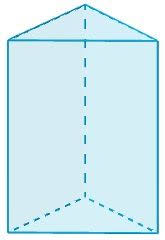                            Prisma triangular                           a=c+v-2                           a= 5+6-2                           a= 11-2                           a= 9 tiene 9 aristas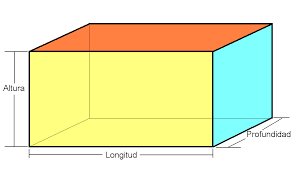 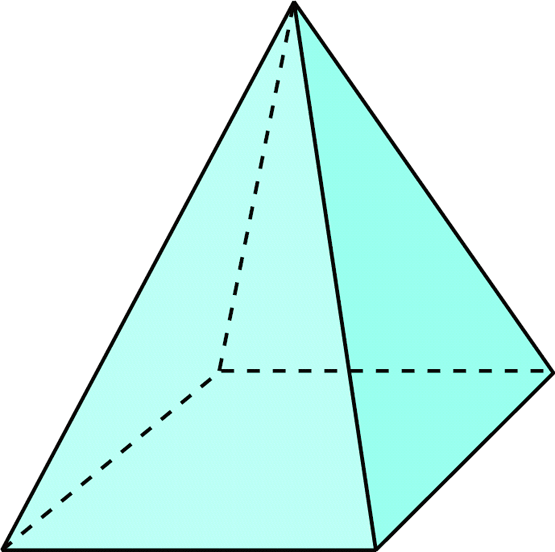 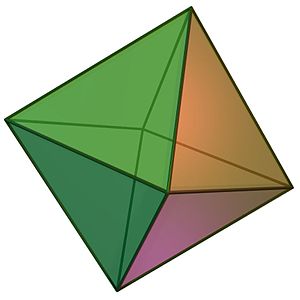 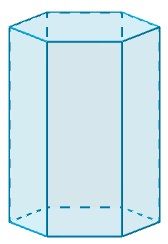 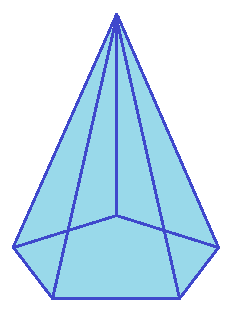 